Guía “¿Qué objetos tecnológicos se pueden elaborar?”Guía “¿Qué objetos tecnológicos se pueden elaborar?”Guía “¿Qué objetos tecnológicos se pueden elaborar?”Guía “¿Qué objetos tecnológicos se pueden elaborar?”Guía “¿Qué objetos tecnológicos se pueden elaborar?”Nombre: Nombre: Nombre: Curso: 8° BásicosCurso: 8° BásicosAsignatura: Educación TecnológicaAsignatura: Educación TecnológicaAsignatura: Educación TecnológicaFecha de Entrega: 28/Septiembre/2020Fecha de Entrega: 28/Septiembre/2020Profesor: Iván Duarte CancinoCódigo de la clase: Profesor: Iván Duarte CancinoCódigo de la clase: Unidad 3: Planificación y elaboración de la soluciónUnidad 3: Planificación y elaboración de la soluciónUnidad 3: Planificación y elaboración de la soluciónDescripción de la actividad:  Buscar información sobre los mecanismos empleados en Chile y el mundo para destacar una comunidadDescripción de la actividad:  Buscar información sobre los mecanismos empleados en Chile y el mundo para destacar una comunidadObjetivo de aprendizaje: Diseñar y crear un producto tecnológico que atienda a la oportunidad o necesidad establecida, respetando criterios de eficiencia y sustentabilidad, y utilizando herramientas tIC en distintas etapas del proceso.Objetivo de aprendizaje: Diseñar y crear un producto tecnológico que atienda a la oportunidad o necesidad establecida, respetando criterios de eficiencia y sustentabilidad, y utilizando herramientas tIC en distintas etapas del proceso.Objetivo de aprendizaje: Diseñar y crear un producto tecnológico que atienda a la oportunidad o necesidad establecida, respetando criterios de eficiencia y sustentabilidad, y utilizando herramientas tIC en distintas etapas del proceso.Puntaje ideal:            20 puntosPuntaje Mínimo Aprob.  12 puntosPuntaje obtenido:Exigencia: 60%Puntaje obtenido:Exigencia: 60%Puntaje obtenido:Exigencia: 60%Calificación:Instrucciones: Actividad 2Buscar información sobre los mecanismos empleados en Chile y el mundo para destacar una comunidad, y a compararlos con los resultados de la encuesta que aplicaron en la actividad anterior. Con los resultados, las y los estudiantes completan el siguiente cuadro: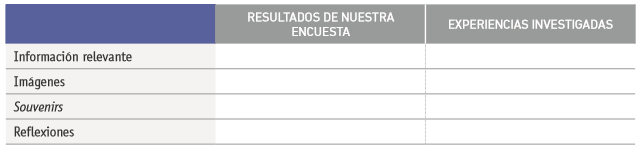 Finalmente, reflexionan sobre las formas en que su comunidad o localidad potencia sus atractivos turísticos, y juzgan su suficiencia y pertinencia.Se sugiere que esta actividad se desarrolle en grupos de cuatro integrantes.Enviar trabajos a través de gsuite classroomInstrucciones: Actividad 2Buscar información sobre los mecanismos empleados en Chile y el mundo para destacar una comunidad, y a compararlos con los resultados de la encuesta que aplicaron en la actividad anterior. Con los resultados, las y los estudiantes completan el siguiente cuadro:Finalmente, reflexionan sobre las formas en que su comunidad o localidad potencia sus atractivos turísticos, y juzgan su suficiencia y pertinencia.Se sugiere que esta actividad se desarrolle en grupos de cuatro integrantes.Enviar trabajos a través de gsuite classroomInstrucciones: Actividad 2Buscar información sobre los mecanismos empleados en Chile y el mundo para destacar una comunidad, y a compararlos con los resultados de la encuesta que aplicaron en la actividad anterior. Con los resultados, las y los estudiantes completan el siguiente cuadro:Finalmente, reflexionan sobre las formas en que su comunidad o localidad potencia sus atractivos turísticos, y juzgan su suficiencia y pertinencia.Se sugiere que esta actividad se desarrolle en grupos de cuatro integrantes.Enviar trabajos a través de gsuite classroomInstrucciones: Actividad 2Buscar información sobre los mecanismos empleados en Chile y el mundo para destacar una comunidad, y a compararlos con los resultados de la encuesta que aplicaron en la actividad anterior. Con los resultados, las y los estudiantes completan el siguiente cuadro:Finalmente, reflexionan sobre las formas en que su comunidad o localidad potencia sus atractivos turísticos, y juzgan su suficiencia y pertinencia.Se sugiere que esta actividad se desarrolle en grupos de cuatro integrantes.Enviar trabajos a través de gsuite classroomInstrucciones: Actividad 2Buscar información sobre los mecanismos empleados en Chile y el mundo para destacar una comunidad, y a compararlos con los resultados de la encuesta que aplicaron en la actividad anterior. Con los resultados, las y los estudiantes completan el siguiente cuadro:Finalmente, reflexionan sobre las formas en que su comunidad o localidad potencia sus atractivos turísticos, y juzgan su suficiencia y pertinencia.Se sugiere que esta actividad se desarrolle en grupos de cuatro integrantes.Enviar trabajos a través de gsuite classroom